Инструкция для прохождения теста “Wave”1 Зарегистрируйтесь на сайте www.english-blc.ruВажно! При регистрации указывайте Имя и фамилию латиницей, как в seaman’s book. Например:IVAN FEDOROVВаше имя будет отражаться в сертификате после прохождения тестаУказывайте верный e-mail адрес2 Пройдите в главном меню в раздел Вашей компании: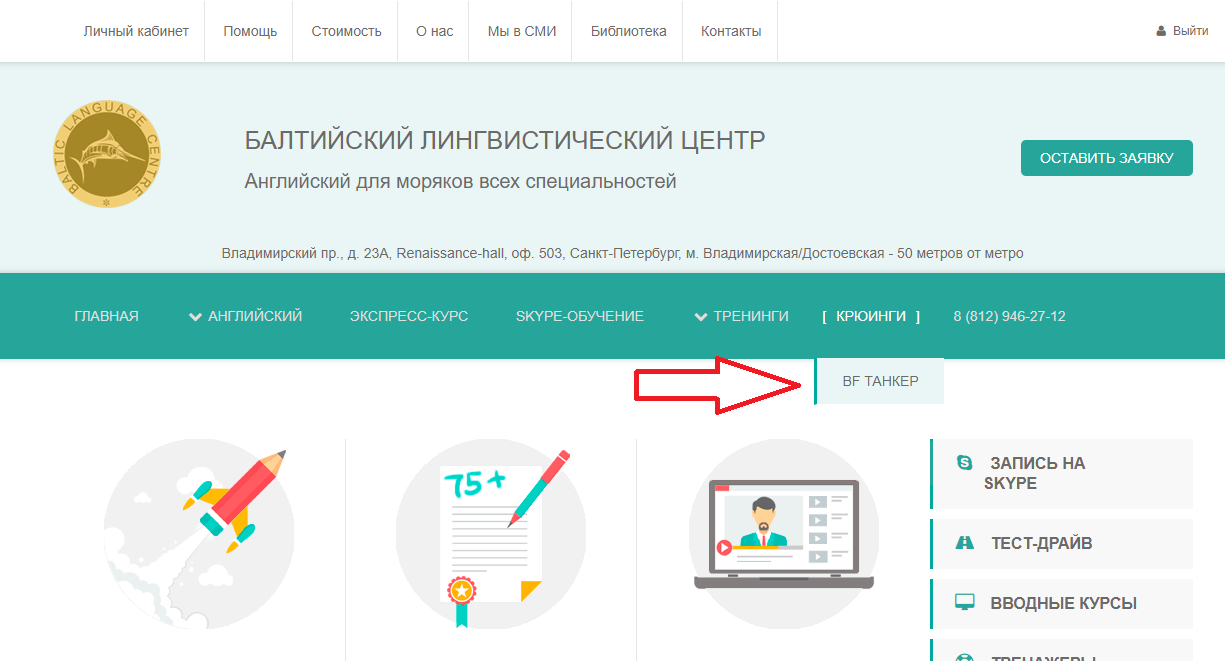 3 Нажмите на  Тест 1 для определения уровня языка “Wave”: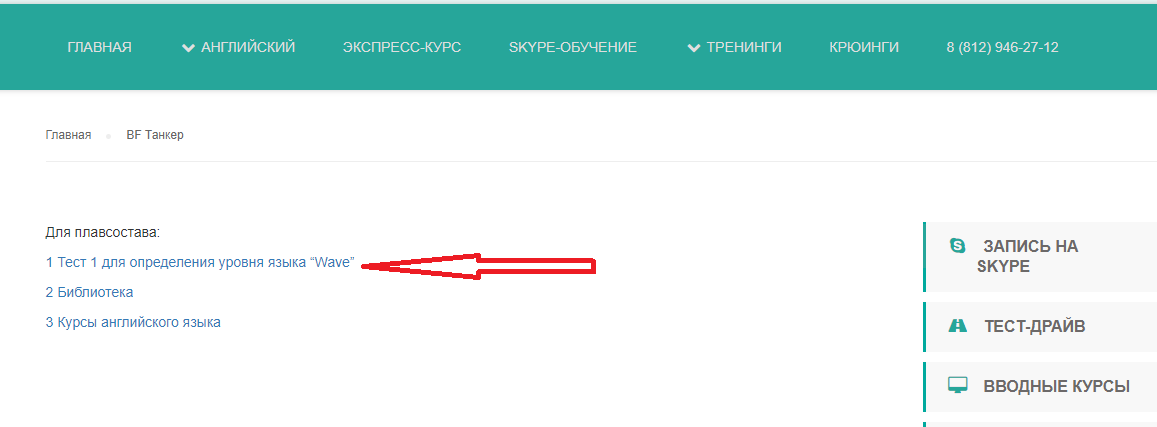 4 Нажмите на вкладку «Учебный план»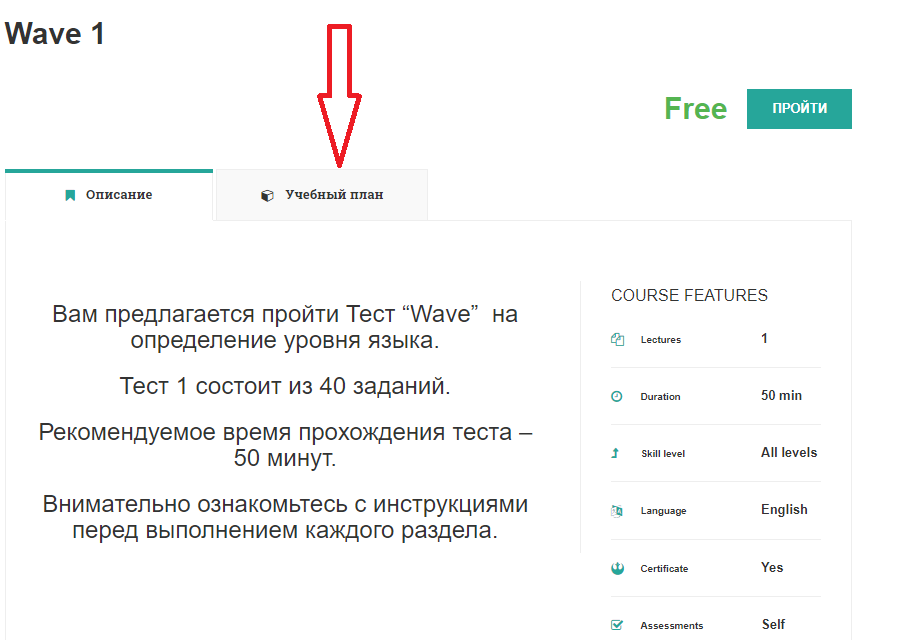 5 Нажмите на вкладку “Wave 1”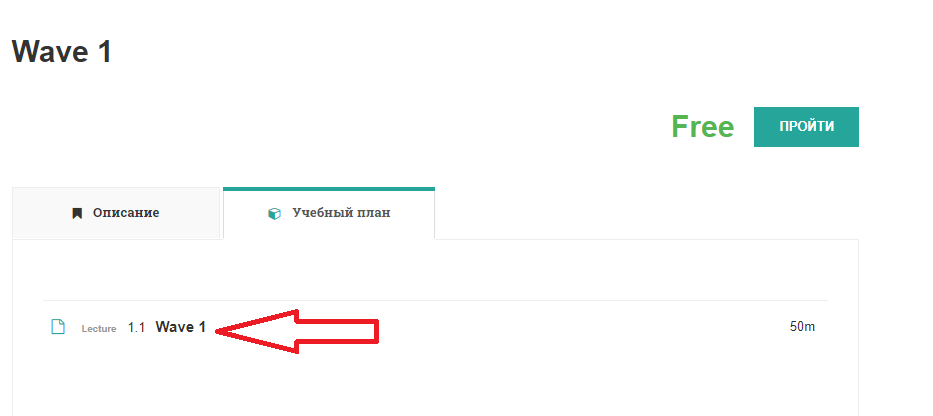 6 Приступайте к выполнению теста, пользуясь клавишами навигации. Рекомендуемое время выполнения – 50 минут.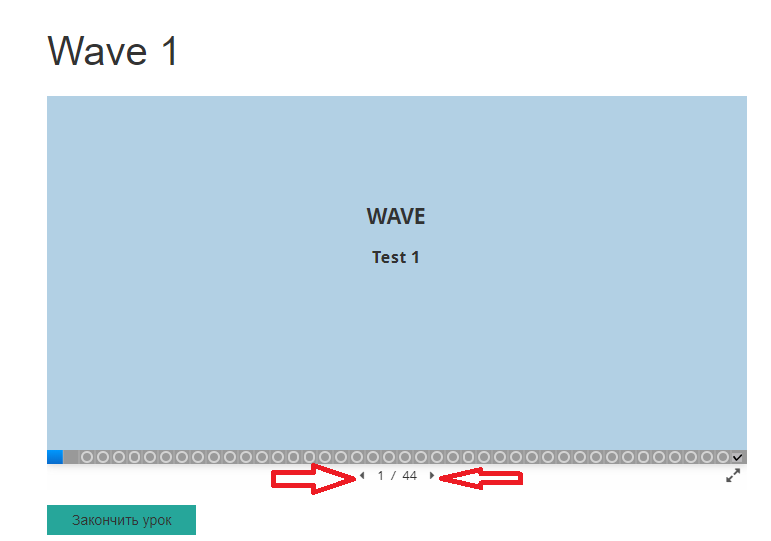 7 По завершении теста, на последнем слайде вы увидите результат и сможете распечатать сертификат: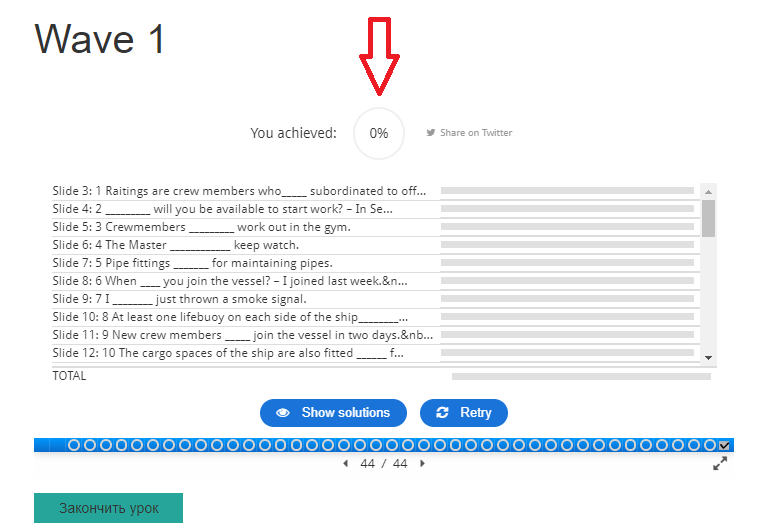 